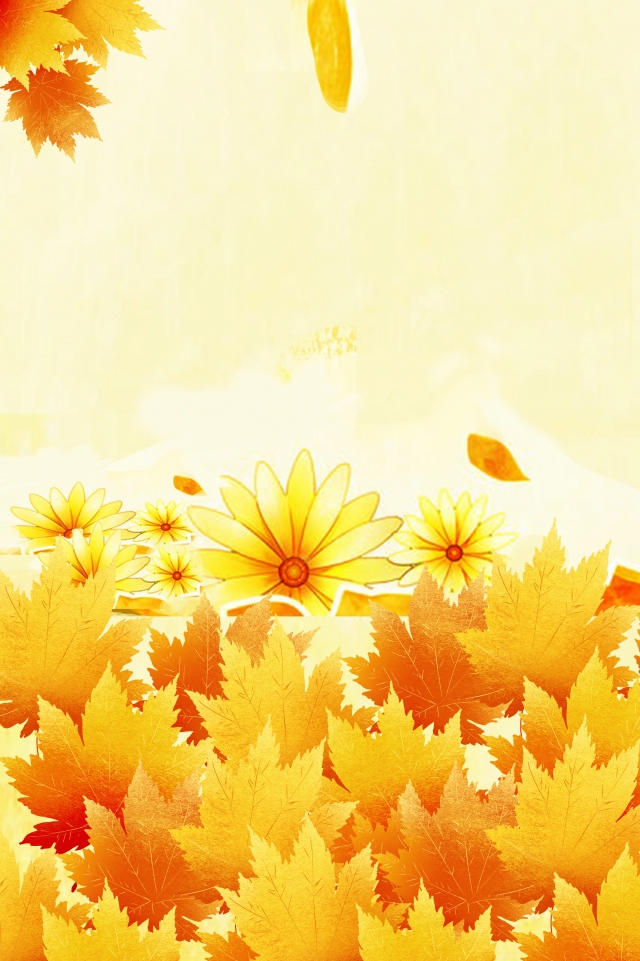 КЗО «Дніпропетровський  навчально-реабілітаційний центр № 1» ДОР»Свято до дня вчителя«Серце віддаю дітям»                                                                                 Підготували:  Л.В. Мошура                                                                                                          Є.В. Івахненко                                                                                                          Л.А. Живилом. Дніпро 2019р.Учні, які приймали участь у проведенні свята:Завада ЄгорДанілін ВладиславБаулов ОлександрШейн ОлександрГрисюк ДіанаБожко БогданШевчук АндрійПавловська ГаннаБушанов МаксимБойчук ПолінаКапінос КирилоЩербініна КатеринаБондаренко ДанилоЗябченков ЄвгенХребто ТетянаМакаров ВіленКовиршина ВалеріяТанцювальна група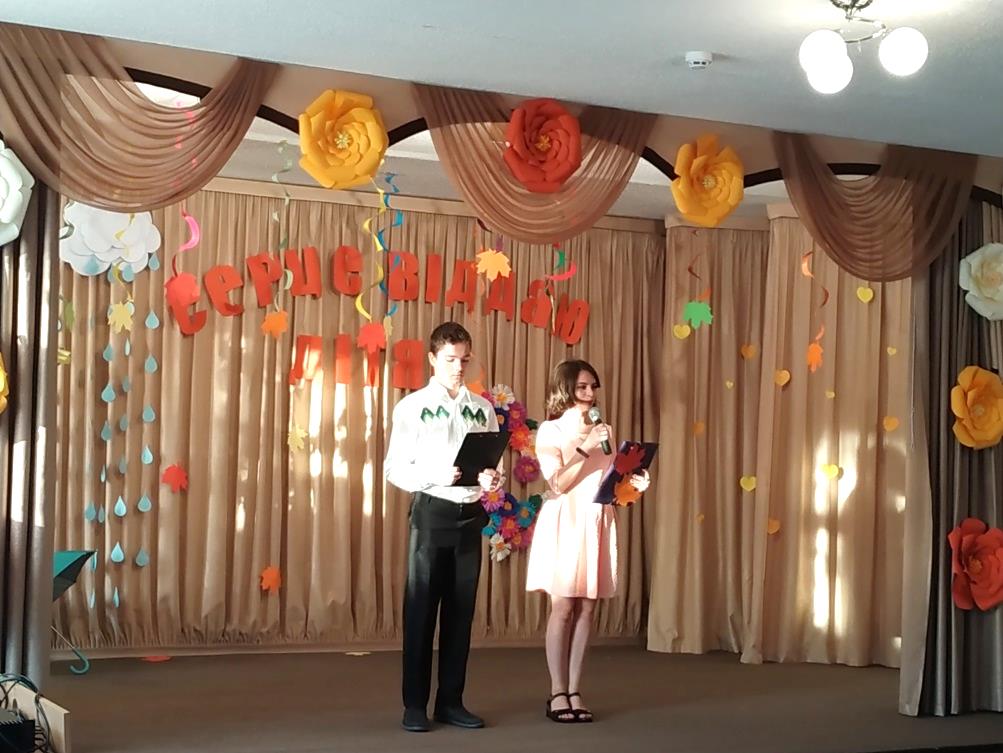 Ведучий 1. Доброго дня Вам, шановні вчителі! Поволі падає золоте листя і вкриває  задуману землю розкішним пухнастим килимом, у якому ніби загубилися Ваші ніжні усмішки. Вони, як маленькі натомлені сонця, розсипаються міріадами грайливих блискіток і наповнюють радістю серця усіх Ваших учнів.Ведучий 2. Цей день – день Вашого професійного свята – дарований щедрою осінню в знак щасливої долі.Цей день, осяяний сотнями щирих усмішок вдячних учнів, належить Вам, дорогі вчителі!У першу неділю жовтня у Вас професійне свято. Сюди ми прийшли сьогодні сердечно Вас привітати.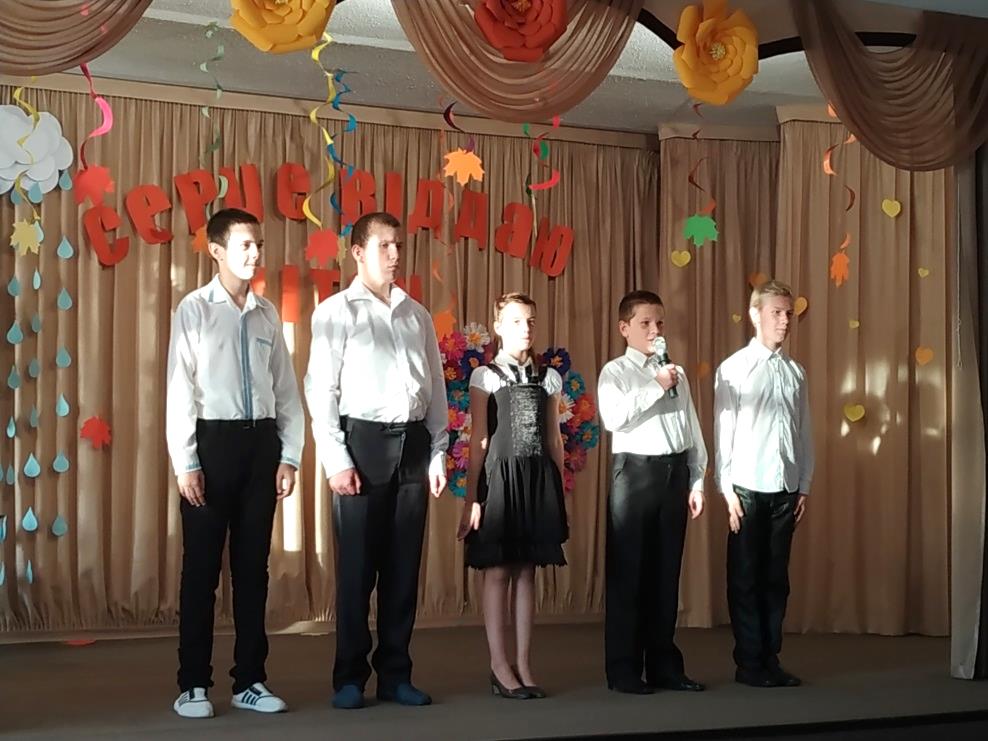 Учні:  1. Учителем не кожен може бути               Не кожне серце вміє говорити…               Учитель лише той, хто вміє чути,               Окрилити, навчити і любити,           2. Тендітну душу ласкою зігріти                І добротою ниву засівать,               Безмежно, щиро цілий світ любити,               І дітям усього себе віддать.           3. Добрий майстер у роботі               І порадник у житті,               Ви розрадите в скорботі,               Не забудете в біді,               Порадієте на святі.               І на дружбу Ви багаті,              До людей Ви – лиш з добром.           4. З святом Вас віта сьогодні               Весь учнівський колектив               Працьовиті, гарні, мужні               Будьте Ви! І повні сил!          5. Учителю, прийми уклін доземний              За щире серце і любов святу,              За людяність і чесний труд щоденний,              За відданість, а ще за доброту.              За те, що ти даруєш дітям крила,              Щоб їм летіти у широкий світ.              За мрії світлі, знайдені вітрила               І за щасливий, радісний політ.          6. Учителю, ім’я твоє святе.              Ти з нами скрізь у будні і у свято.               З тобою ще й сміливість в нас росте,               І стільки щастя та тепла багато,               І радості безмежна дивина!               Бо вчитель з нами   завжди і повсюди,               Шкільна пора яскрава та ясна…               І так завжди, і всі століття буде!                                   Пісня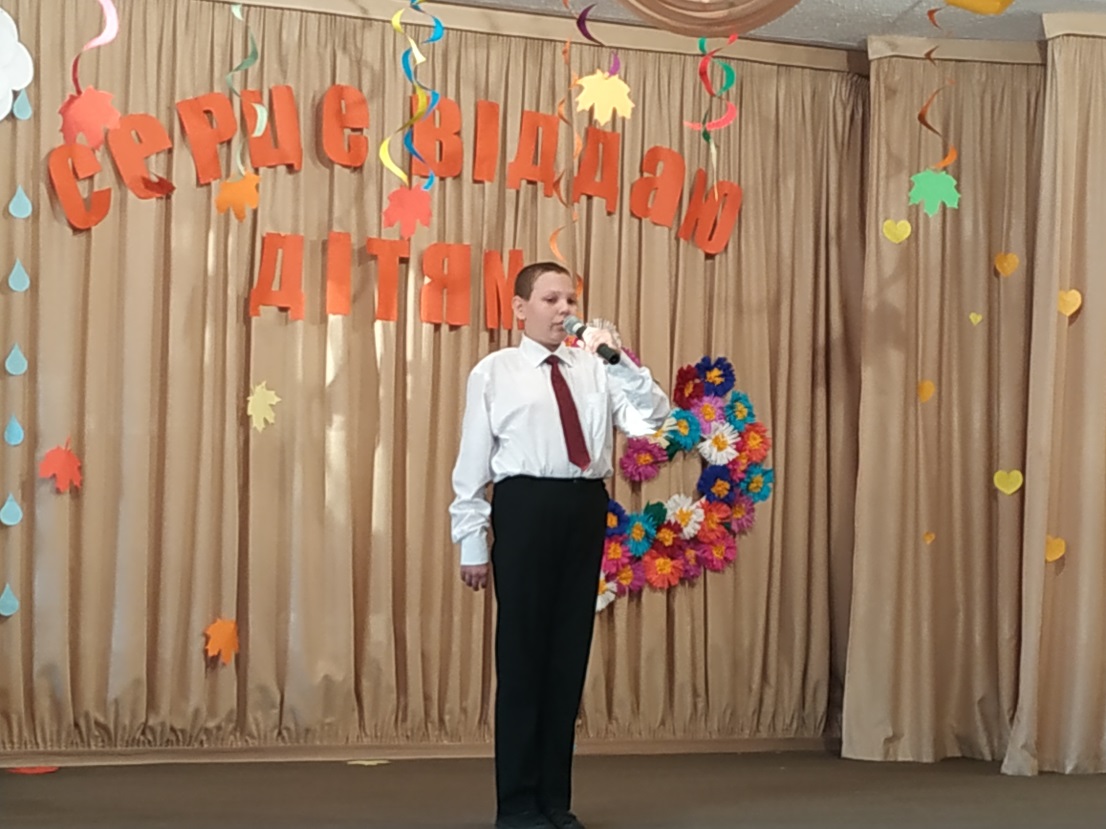 Ведучий 1. Дорогі вчителі! До Вас сьогодні слова щирої шани, сердечної вдячності. Ваша праця мудра і благородна. Розум, серце, душу, здоров’я впродовж усіх років Ви віддаєте своїм вихованцям.Ведучий 2. Учительське серце… Із чим його можна порівняти?  Можливо із Галактикою, яка не має меж?..  А можливо із Сонцем яскравим, яке дарує нам усім світло?..Ведучий 1. А давайте порівняємо його із океаном, який дрімає і бурлить сотні років… Ні,  ми  не  зможемо порівняти його ні з чим, бо серце вчителя – скромне і чисте, як стяг.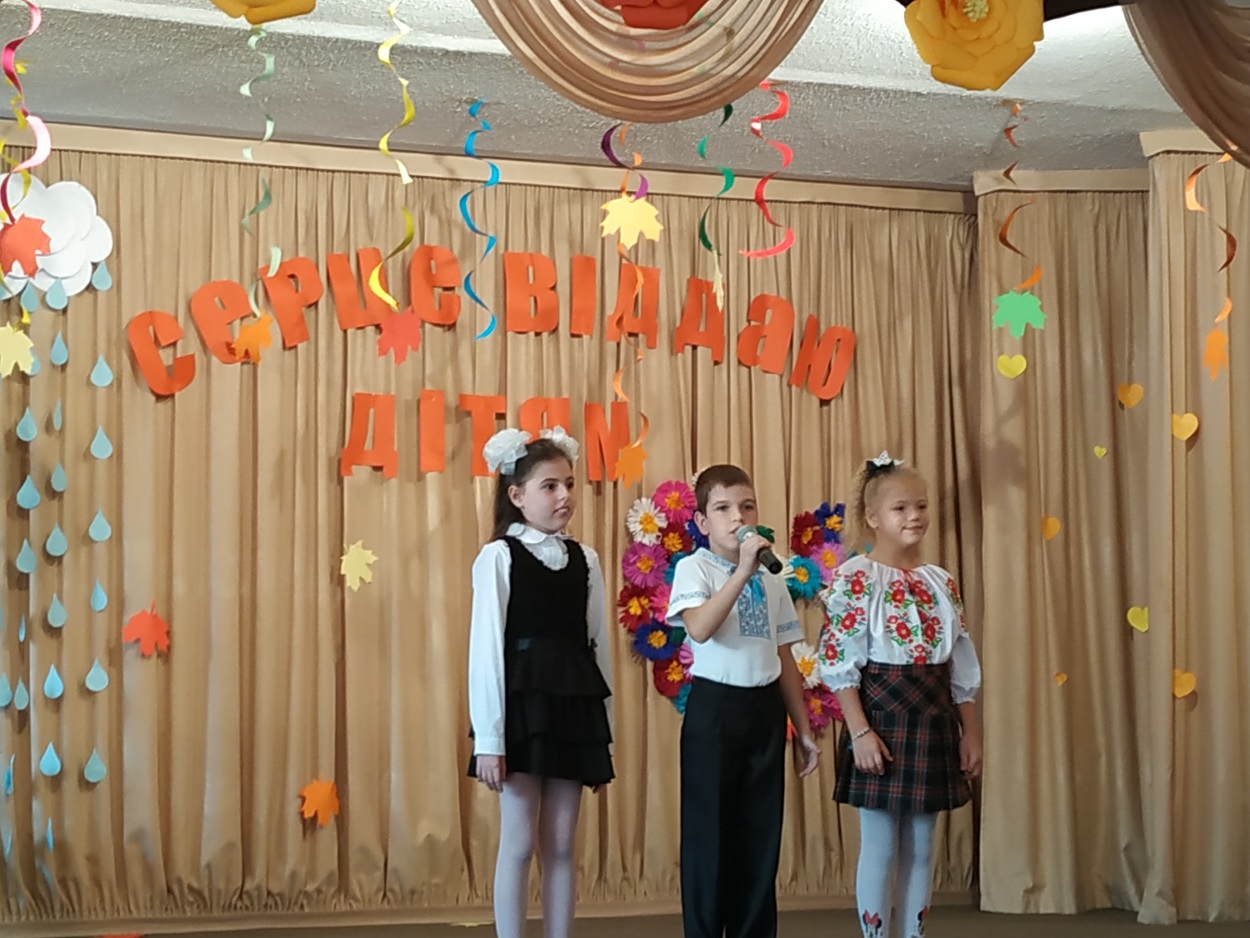 Учні:      1. Для мене, вчителю, ти сонця цвіт.                   Перед ім’ям твоїм – в поклоні.                   Ти нас, малих, вела у дивосвіт                   І зігрівали нас твої долоні.              2. Ти завжди світла й доброю була                  І всі роки вела дітей за руку.                  В житті сама багато досягла                   І нас вела   у казку і в науку.              3. Уклін тобі до самої землі,                 Що нам до знань дорогу освітила.                 Нам тільки десять, кажуть ще малі,                 Та кожна вже дитина зрозуміла,             4. Що вчитель – це людина доброти                 І мудрості, яка дала нам крила.                Ти нас за наші витівки прости,                Учителько, найкраща, світла, мила…                                        Пісня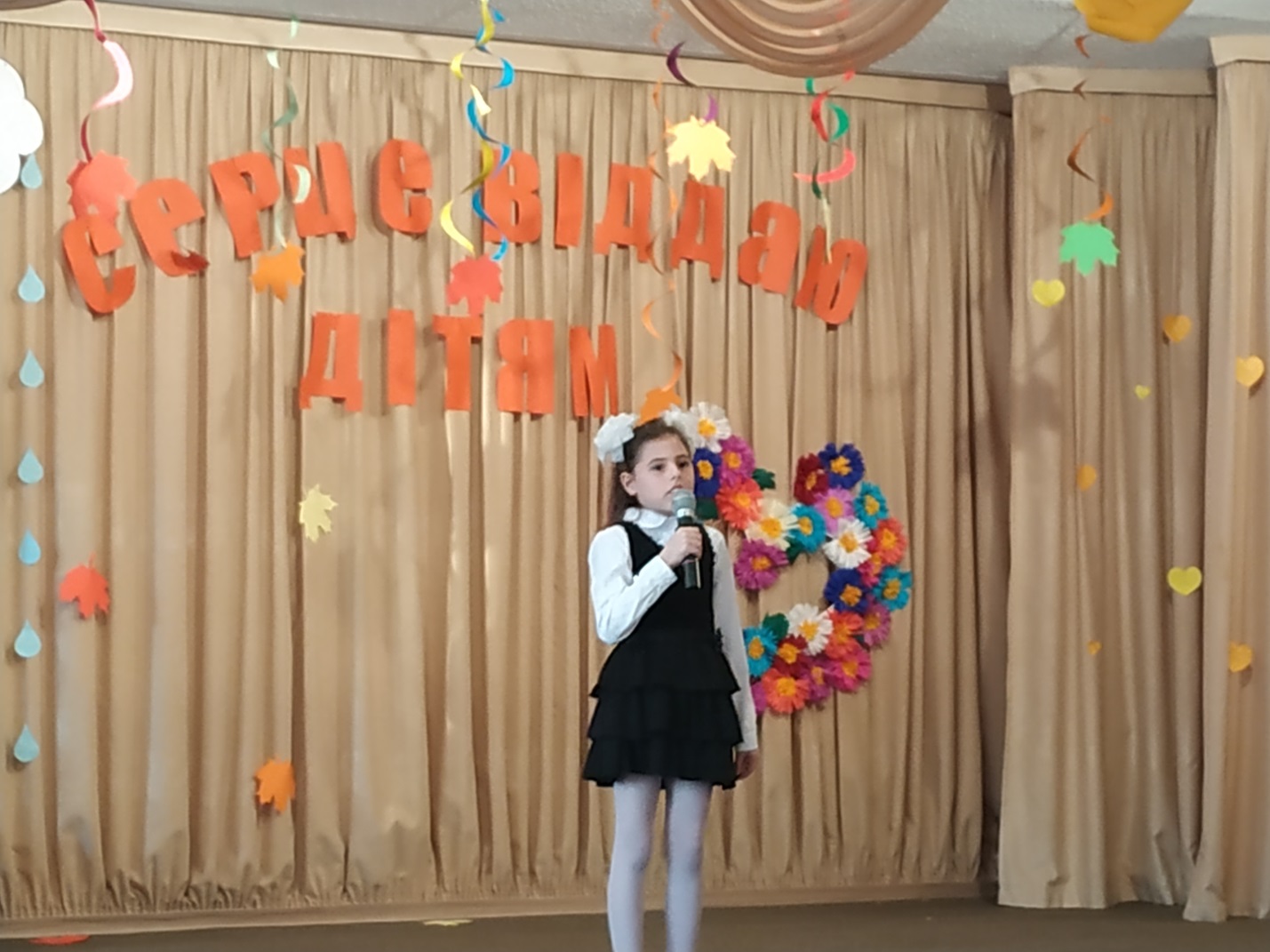 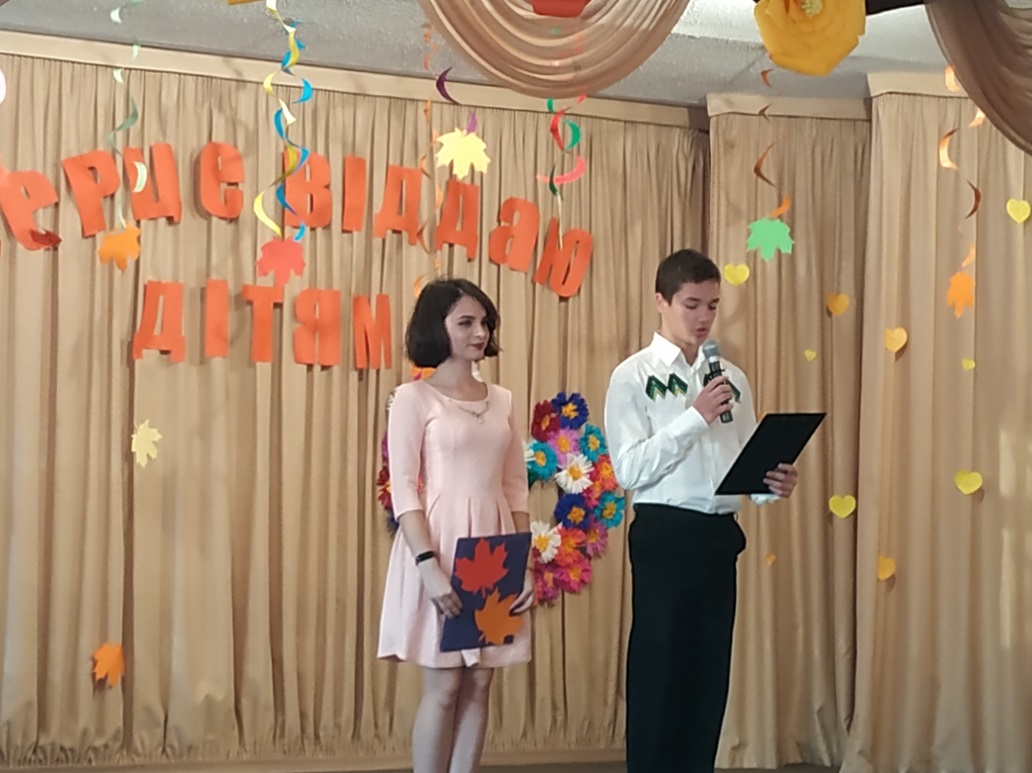 Ведучий 2. Думаю, всім завжди цікаво знати своє майбутнє. І хоча в гороскоп уже давно ніхто не вірить, та, гортаючи сторінки преси, очі мимоволі шукають свій знак зодіаку. Звичайно, якщо там написано щось приємне, то подумки говоримо собі: « Правда, правда!». А якщо прогноз нас не влаштовує, то тихенько бурмочемо під ніс:  «Та ну його, цей пустий гороскоп». А сьогодні – особливий випадок. У нас в гостях гадалка.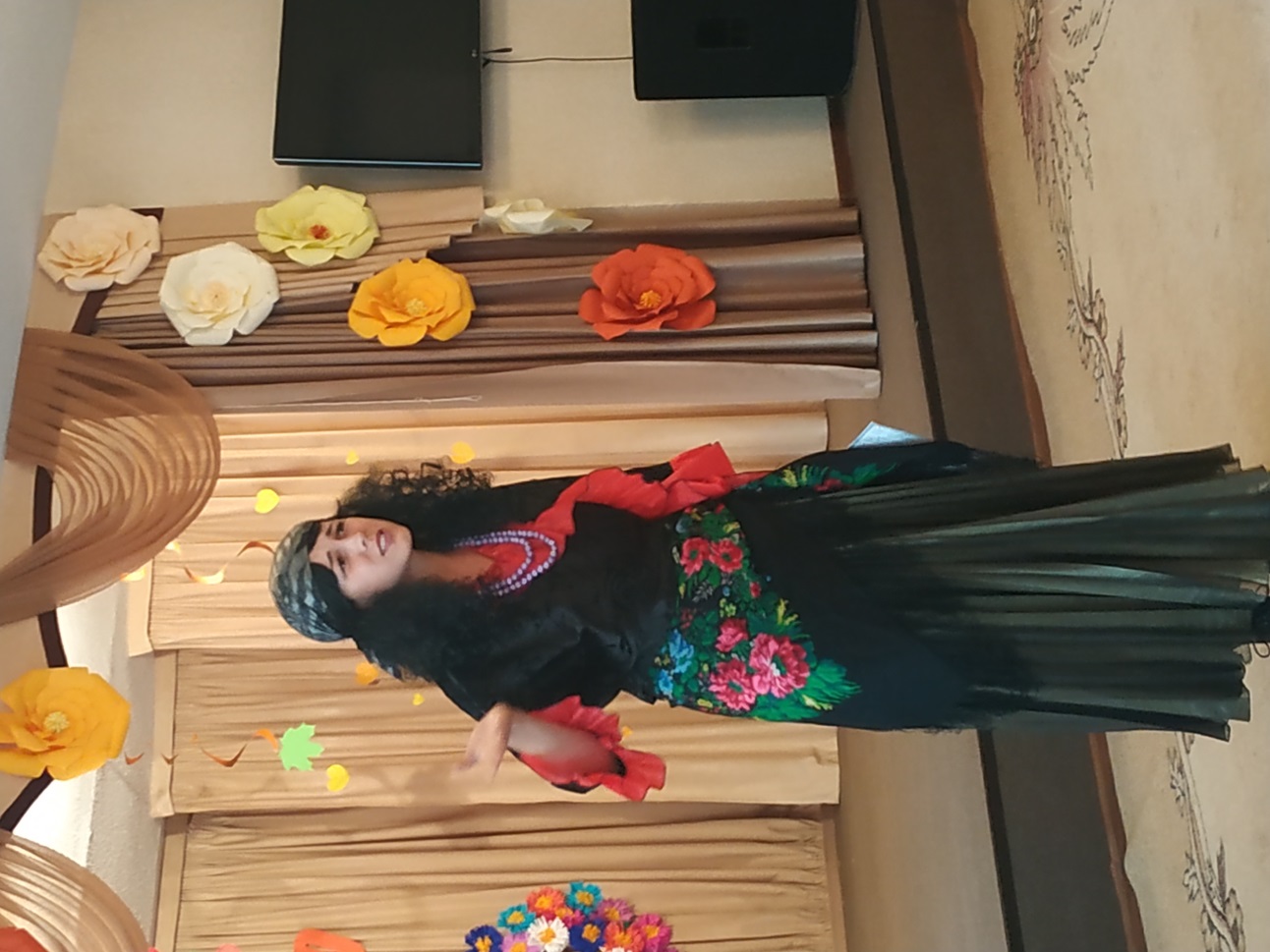                    Виступ гадалки з прогнозом для вчителів.Ведучий 1. Я теж вважаю, що астрологічний прогноз досить оптимістичний, можна до нього й прислухатись.Ведучий 2. Так, гороскоп справді дарує надію на світле шкільне майбутнє, закликає кожного повірити в свою щасливу зірку.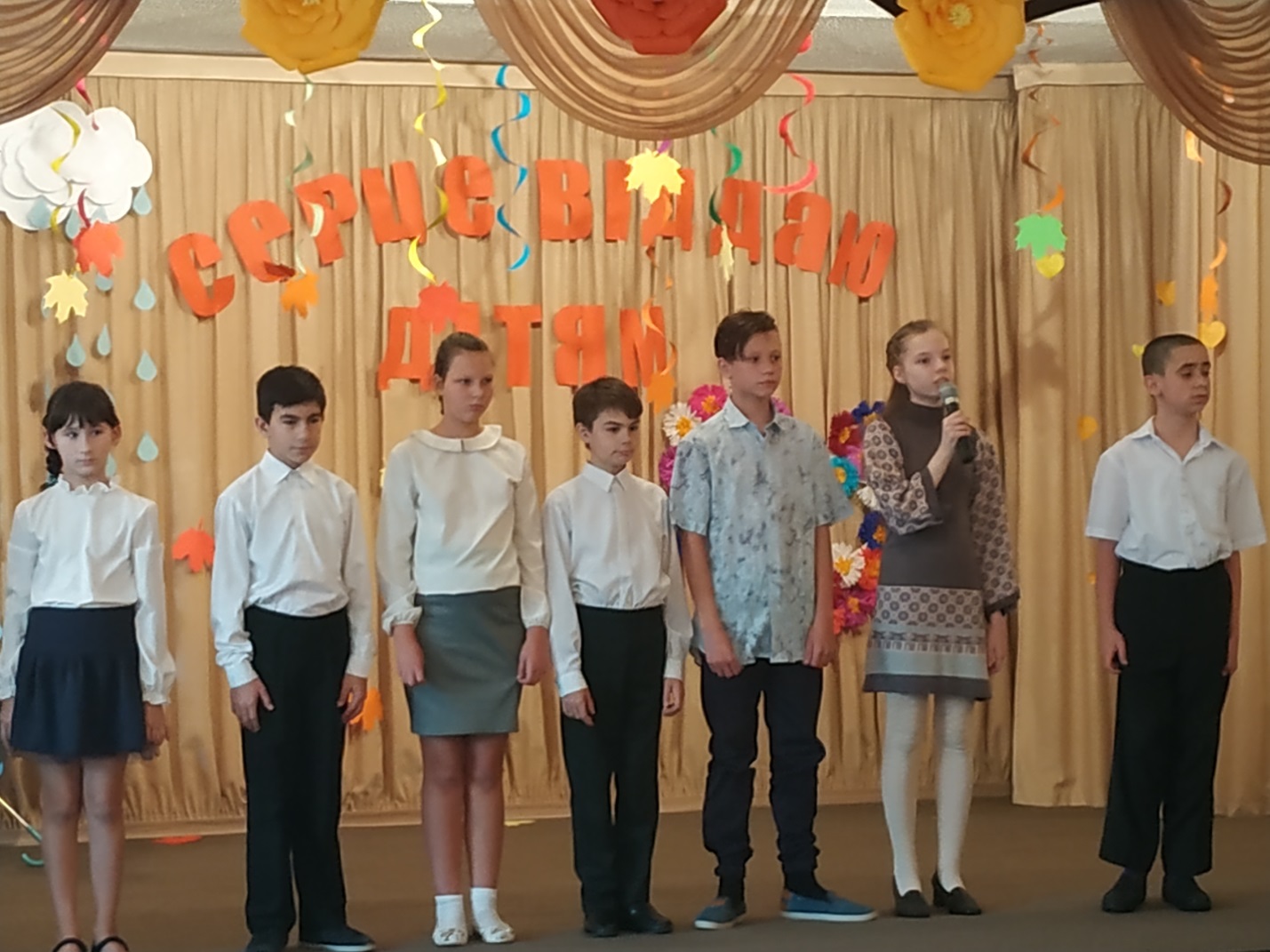  Учні:  1.У слові – вчитель – все життя і мрії,                    Політ душі і веселковий цвіт.                    Найкращі помисли, свята любов, надії,                     І вчитель сам – це неповторний світ.             2. Він все життя з відкритою душею                 Йде до людей, щоб світло донести.                 Учитель сяє  для усіх зорею                  І відкриває їм нові світи.              3. Несе він людям серце на долоні,                 І щиро вірить в правду й доброту.                 Сьогодні в нього посивіли скроні                 І долю вчитель має непросту             4. Та серце в нього світле і пречисте,                  Душа дитинна – пелюстковий цвіт,                  Вітаєм вас сьогодні урочисто                  Й шлемо гарячий і палкий привіт!              5. Ви працею повагу заслужили,                  Турботою і вірою в життя.                  Ви людські долі світлими робили,                   І відкривали їм щасливе майбуття.               6. Ви плідно та успішно працювали                    Багато років і десятилітть.                    Та визнання і слави не чекали,                    А працювали чесно кожну мить.                7. Промчали роки, навіть трохи щемно,                    За горизонти молодість сплила.                    Вклоняємось вам, дорогі, доземно                    Бажаємо здоров’я і тепла.                                                         Танок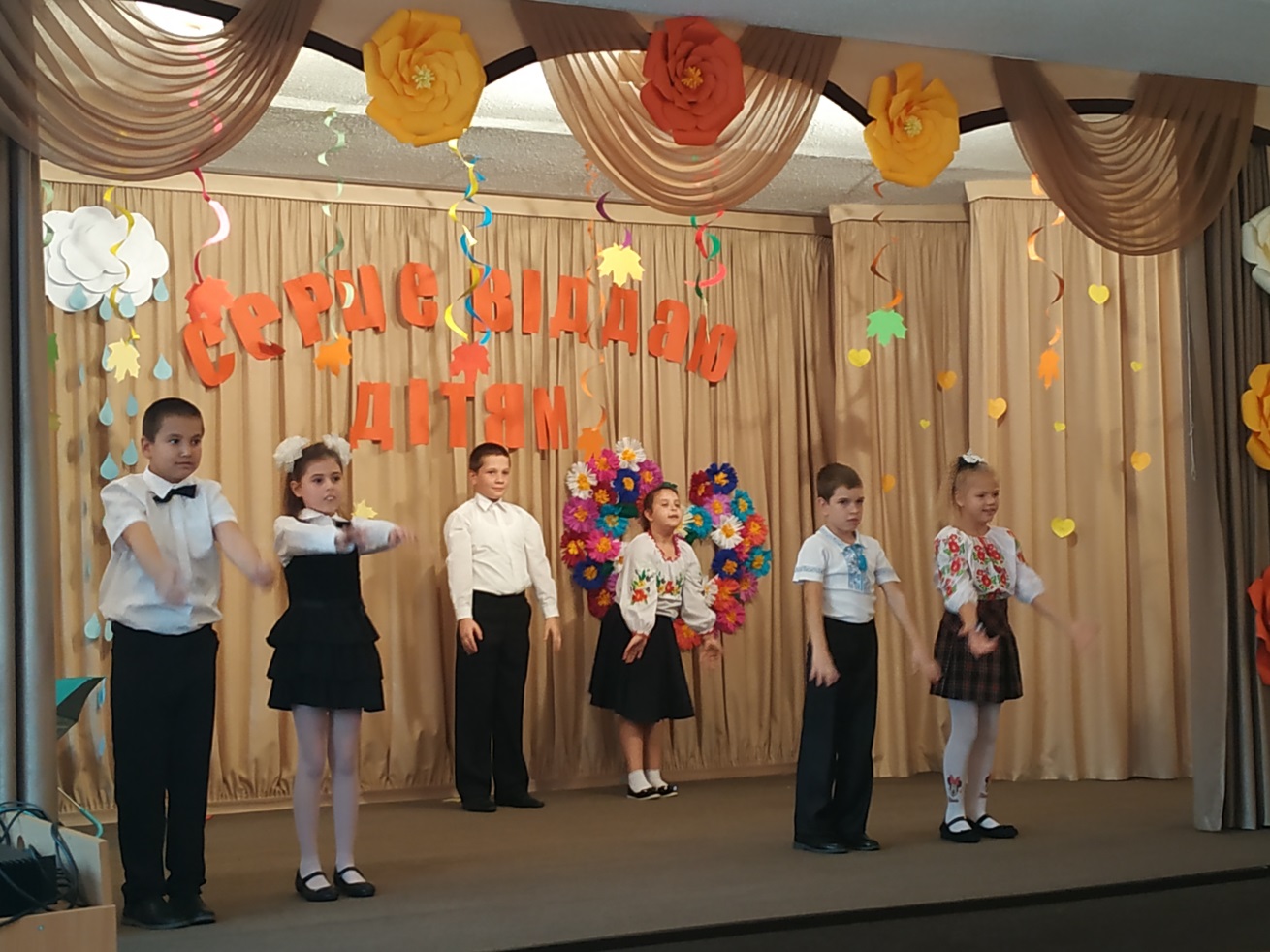 Ведучий 2. Прекрасна й світла мить!                    Ви, наші рідні вчителі,                    Й працівники шкільні усі!                    Ми кажем нині всім спасибі.Ведучий 1. Хай радість вам життя дарує,                     Щоб посміхались ви весь час.                      Хай мрії ваші всі здійсняться,                     Щоб ви раділи повсякчас!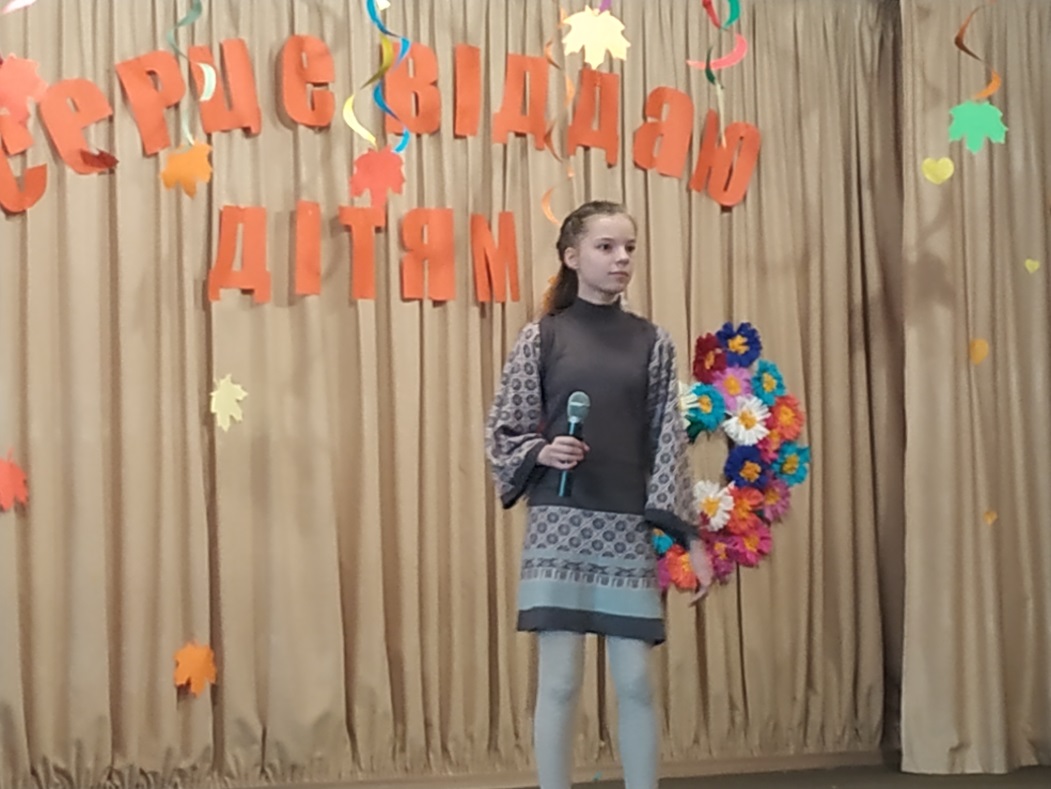 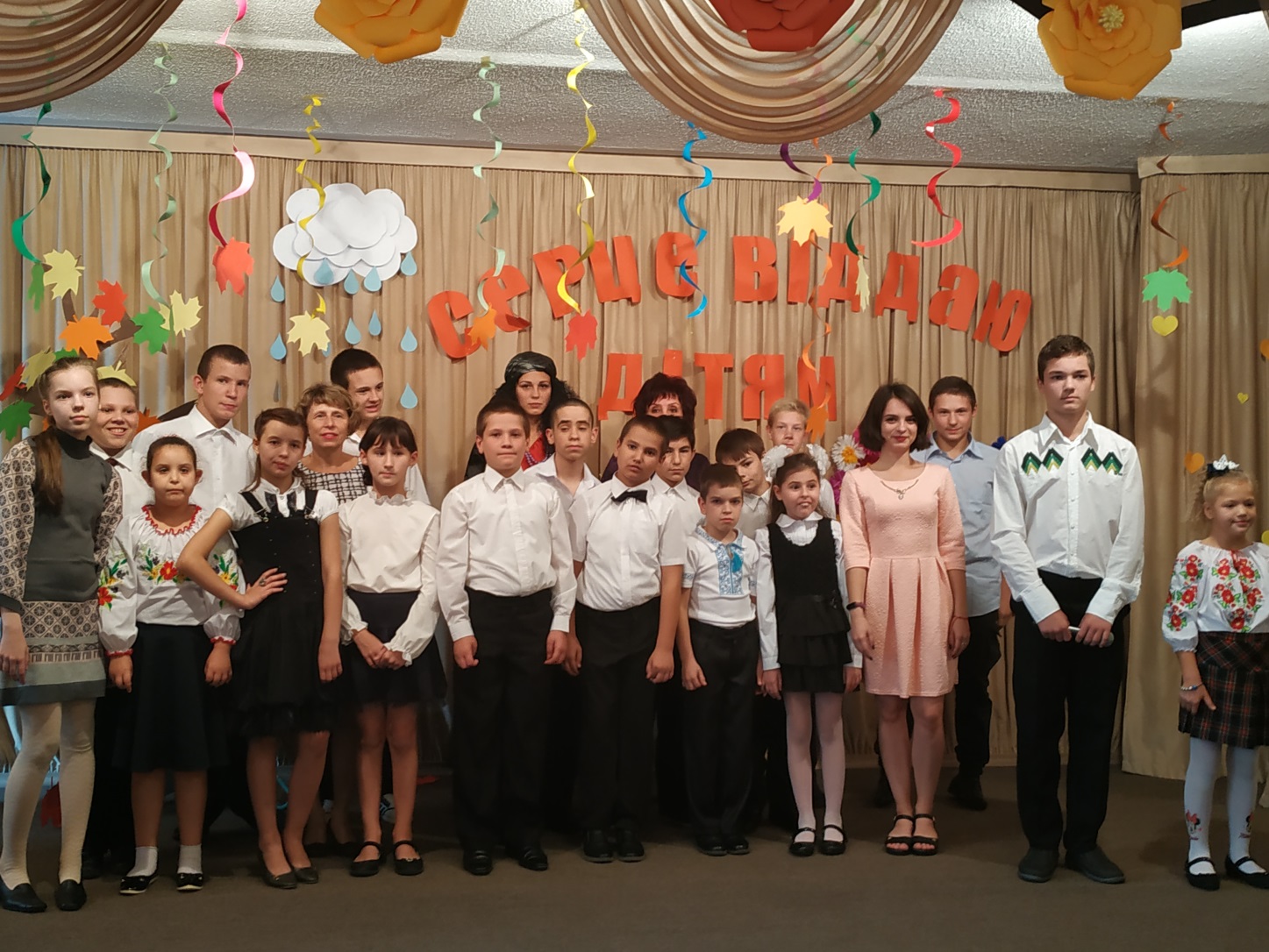 